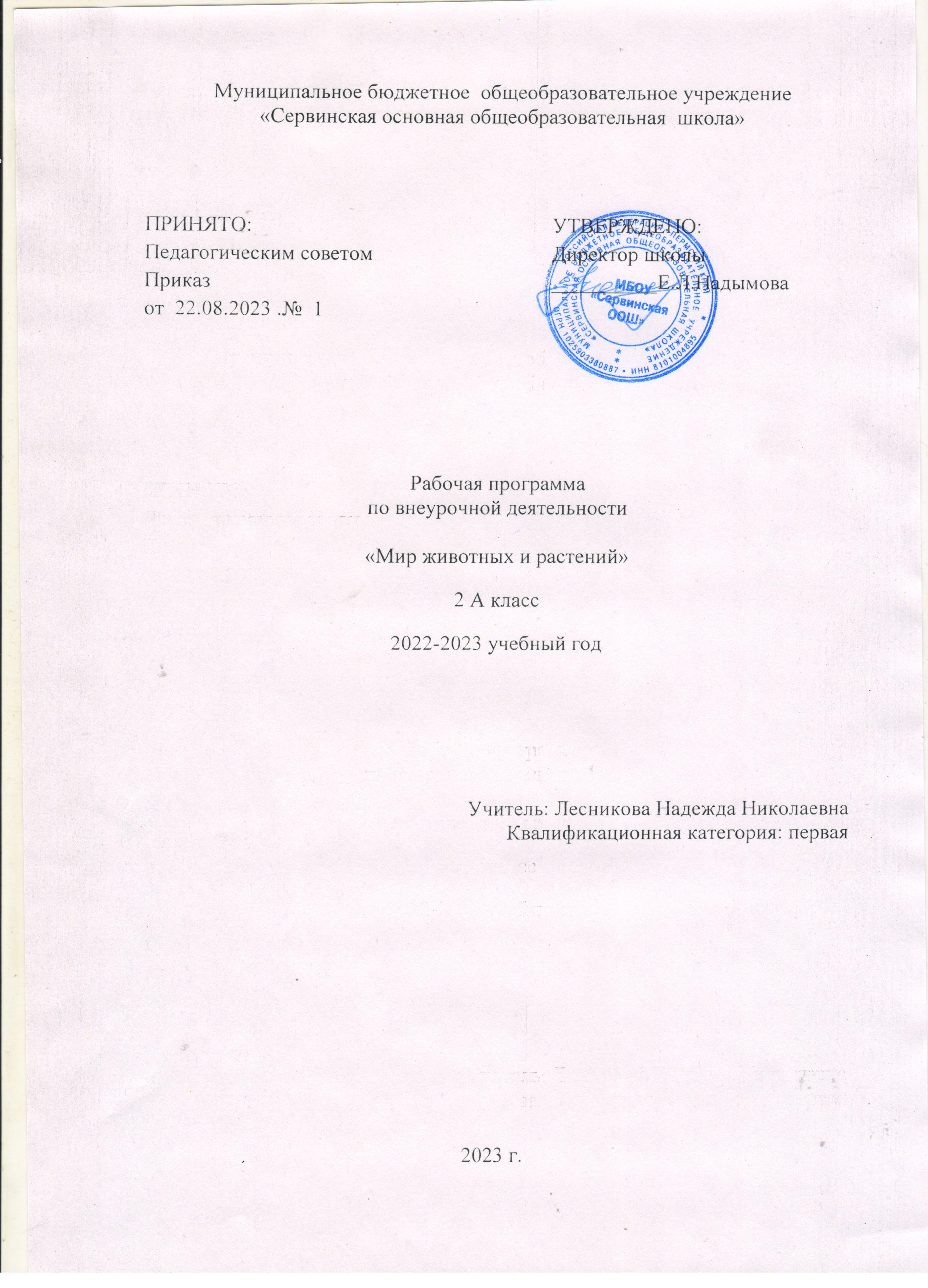 Муниципальное бюджетное  общеобразовательное учреждение«Сервинская основная общеобразовательная  школа»Рабочая программапо внеурочной деятельности«Мир животных и растений»2 А класс2022-2023 учебный годУчитель: Лесникова Надежда НиколаевнаКвалификационная категория: первая2023 г.Пояснительная запискаНормативно-правовая и документальная основа:Закон Российской Федерации « Об образовании».Федеральный государственный образовательный стандарт начального общего образования.Концепция модернизации дополнительного образования детей Российской Федерации.Методические рекомендации по развитию дополнительного образования детей в ОУ.Письмо Министерства образования РФ от 2.04.2002 г. № 13-51-28/13 «О повышении воспитательного потенциала общеобразовательного процесса в ОУ.Методические рекомендации о расширении деятельности детских и молодежных объединений в ОУ (Письмо Минобразования России от 11.02.2000 г. № 101/28-16).Важной проблемой современного общества и школы является повышение познавательного интереса и экологической культуры младших школьников. Поэтому начиная с младшего возраста, актуальна работа по формированию познавательной активности и экологической грамотности.Курс  «Мир животных и растений Пермского края» призван сблизить детей с природным окружением, обогатить учащихся опытом собственных наблюдений, открытий, радостного общения с миром природы, преодолеть описательность получаемых в рамках базового образования знаний, приобщить подрастающее поколение к этическим нормам и традициям отношения Человека к Природе. Курс посвящен изучению в доступной для детей форме наиболее важных проблем экологии и природоохранной деятельности.Новизна курса заключается в том, что для расширения эколого-познавательных знаний обучающихся и формирования у них экологических компетенций в современных городских условиях, используется комплекс методов и подходов, сочетающий в себе элементы специальных экологически ориентированных, психоэмоциальных, творческих педагогических технологий и традиционных приемов обучения.Программа строится на принципах:Природосообразности;формирования субъектно-этического отношения к природе;доступности и наглядности;последовательности и систематичности обучения и воспитания;учета возрастных и индивидуальных особенностей детей.Цель программы расширение познавательного интереса младших школьников о природе Пермского края и формирование опыта экологически сообразного взаимодействия с природой.Задачи:Актуализировать и расширить знания детей о сезонных изменениях в природе, о видовом разнообразии растений и животных своей местности;Обучать вести целенаправленные наблюдения в природе;Формировать основы экологических знаний и экологического мышления;Воспитать чувство бережного отношения к природе;Развивать внимание, наблюдательность, память, пространственное мышление;Развивать творческие способности;Развивать речевую культуру и коммуникативные навыки.В программе используются такие методы как: объяснительно – иллюстративные, репродуктивные, проблемного изложения, исследовательские, практические.Рабочая программа составлена в соответствии с требованиями Федерального государственного образовательного стандарта начального общего образования и предназначена для детских объединений постоянного состава, возрастной диапазон – 9-10 лет. Периодичность и продолжительность занятий: общее количество часов в год – 34 ( 1 час в неделю).Тематическое планирование Планируемые результаты изучения курса.В результате освоения программы курса формируются следующие универсальные учебные действия, соответствующие требованиям ФГОС НОО:Личностные результаты:развитие интеллектуальных и творческих способностей, дающих возможность выражать своё отношение к окружающему миру природы различными средствами (художественное слово, рисунок, живопись, различные жанры декоративно-прикладного искусства др.);воспитание ответственного отношения к природе, осознание необходимости сохранения окружающей среды;Метапредметные результаты:овладение элементами самостоятельной организации учебной деятельности, что включает в себя умения ставить цели и планировать деятельность.Предметные результаты:накопление и расширение знаний о природе: знают виды растений, виды животных, 5-10 видов животных и растений, занесенных в Красную книгу; названия водоемов Пермского края.Виды контроля:текущий, тематический, итоговый.В результате пройденного курса у детей должны быть развиты такие качества, как целеустремлённость, наблюдательность, настойчивость, старательность, трудолюбие, любовь к природе.Список литературыС.Б. Девяткова, Р.Г. Кузьминова Занимательная география Пармы.- Кудымкар: Коми-Пермяцкое книжное издательство,1993.С.Б. Девяткова, Р.Г. Кузьминова География Коми-пермяцкого автономного округа. «Пермская книга»1992.Атлас Коми-пермяцкого автономного округаПРИНЯТО: Педагогическим советом                                                Приказ от  22.08.2023 .№  1 УТВЕРЖДЕНО: Директор школы __________Е.Л.Надымова№Разделы, темыКол-во часовКол-во часовФормы занятий и виды деятельности Формы контроля1.Введение11Лекция учителя, презентация программы.Вводное анкетирование2.Географическое положение22Лекция, беседа, путешествие по географической карте.3.Исторические корни коми-пермяков44Заочная экскурсия, беседаЗащита проектов4.Геологическое строение, рельеф, полезные ископаемые33Заочная экскурсия, беседа5.Климат 22Лекция, беседа6.Поверхностные и подземные воды22Заочная экскурсия7.Почвы44Беседа, игрыВикторина8.Растительность5Беседа, игрыБеседа, игрыКонкурс рисунков «», викторина «Узнай растение»9.Животный мир5Беседа, игрыБеседа, игрыКонкурс рисунков «», викторина.
10.Природно-территориальные комплексы2БеседаБеседа11.Памятники культуры и природы3Беседа, презентация Беседа, презентация Викторина12.Итоговое занятие1Интеллектуальная играИнтеллектуальная играТестирование